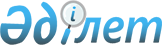 О внесении изменения и дополнения в Указ Президента Республики Казахстан от 22 января 1999 года № 29 и признании утратившими силу некоторых распоряжений Президента Республики КазахстанУказ Президента Республики Казахстан от 15 июля 1999 г. N 171



          1. Внести в Указ Президента Республики Казахстан от 22 января 1999 
года № 29  
 U990029_ 
  "О мерах по дальнейшей оптимизации системы 
государственных органов Республики Казахстан" (САПП Республики Казахстан, 
1999 г., № 1, ст. 2) следующее изменение и дополнение:




          1) в пункте 1 цифры "1 и 2" заменить цифрами "1-3";




          2) дополнить приложением 3 согласно приложению к настоящему Указу.




          2. Признать утратившими силу:




          1) распоряжение Президента Республики Казахстан от 7 декабря 1996 года 
№ 3261  
 N963261_ 
  "О сокращении штатной численности отдельных государственных 
органов Республики Казахстан, содержащихся за счет государственного бюджета";




          2) распоряжение Президента Республики Казахстан от 1 июля 1997 года 
№ 3576  
 N973576_ 
  "О внесении изменения в распоряжение Президента Республики 
Казахстан от 7 декабря 1996 года № 3261";




          3) распоряжение Президента Республики Казахстан от 8 мая 1998 года 




№ 3948  
 N983948_ 
  "О внесении изменения в распоряжение Президента Республики 
Казахстан от 7 декабря 1996 года № 3261";
     4) распоряжение Президента Республики Казахстан от 11 июля 1998 года 
№ 4011  
 N984011_ 
  "О внесении изменения в распоряжение Президента Республики 
Казахстан от 7 декабря 1996 года № 3261".
     3. Настоящий Указ вступает в силу со дня подписания.
        
        Президент
   Республики Казахстан
     
                                                        Приложение 
                                                    к Указу Президента
                                                    Республики Казахстан
                                                    от 15 июля 1999 года
                                                    № 171
     
                                                       Приложение 3
                                                    к Указу Президента
                                                    Республики Казахстан
                                                    от 22 января 1999 года
                                                    № 29
     
     
                Штатная численность судов Республики Казахстан
     
     
     Областные суды             1491
     Районные суды              5339
     Военные суды               185


                              *      *      *                     



                                                    
      
      


					© 2012. РГП на ПХВ «Институт законодательства и правовой информации Республики Казахстан» Министерства юстиции Республики Казахстан
				